SƠ ĐỒ BỐ TRÍ KHU VỰC THI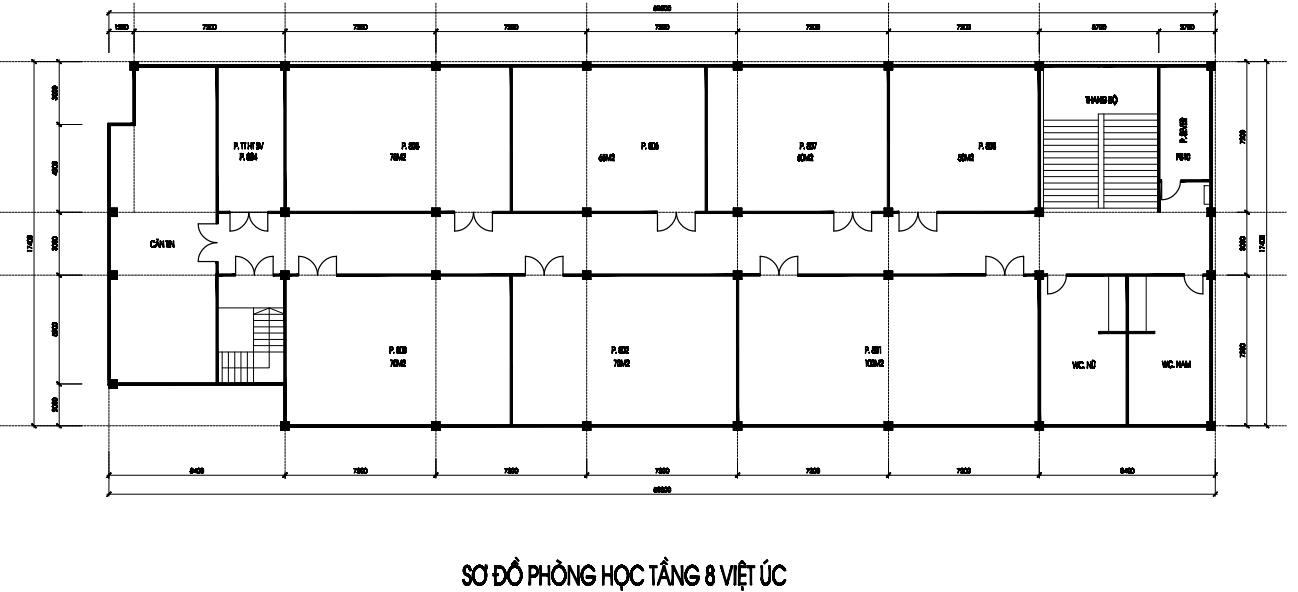 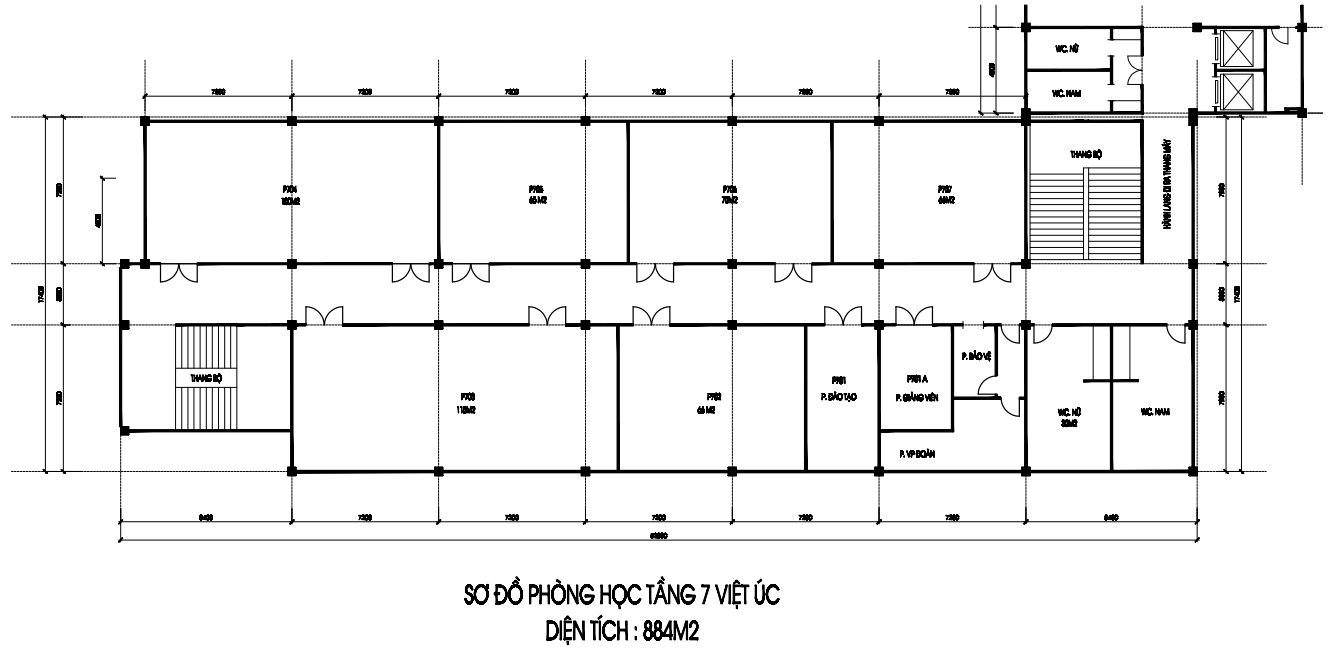 TRƯỜNG ĐẠI HỌC KINH TẾ, ĐHQGHNCỘNG HÒA XÃ HỘI CHỦ NGHĨA VIỆT NAMHỘI ĐỒNG TUYỂN SINH SĐHĐộc lập - Tự do - Hạnh phúcPhòng sốVị trí trong tòa nhàChuyên ngành1802Tài chính – Ngân hàng2803Tài chính – Ngân hàng3805Tài chính – Ngân hàng3805Quản trị kinh doanh4806Quản trị kinh doanh5807Quản lí kinh tế6808Quản lí kinh tế7801Quản trị các tổ chức tài chínhPhòng 703Phòng 703Phòng Hội đồngPhòng 701APhòng 701APhòng Công AnPhòng 702Phòng 702Phòng Thu bàiPhòng 701Phòng 701Phòng Y tế